＜ＪＡバンク中央アカデミー＞全国研修のご案内（No.1645）研修企画担当者(信共連携)研修～ 信共連携による研修企画や講師としてのインストラクションスキルを学ぶ講座　～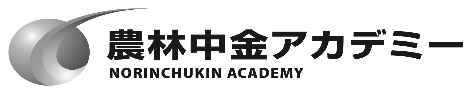 研修のねらい（こんな時）研修の企画・立案、円滑な研修運営を行うための知識・ノウハウ等を習得のうえ、県下ＪＡ等のニーズを踏まえた信共連携研修の設計を行います。また、研修内容を効果的に受講者に伝えるための「講師」としての役割を適切に認識するとともに、指導・教示のためのインストラクションスキルを実践的に習得します。想定する受講対象者研修担当部署や推進担当部署等でＪＡ等向け研修会の企画や講師を担当する職員信用職員１名と共済職員１名のペアでご参加ください。考え方（研修の骨格）研修デザインの手法について、演習やグループワークを通じて習得し、それに基づき県域で開催する信共連携研修の設計を県域ペアで行います。また、「講師」としてのインストラクションの基本スキル等について、模擬インストラクション、事例演習等を通じて習得します。関係者の声研修講師紹介研修プログラム（予定）○ 事前課題・基本テキスト（「研修デザイン＆インストラクションの基本テキスト」）の通読・所定の事前課題様式へのご記入（参考図書）「研修開発入門」中原淳著　ダイヤモンド社〇 募集人員　　　定員　２４名※　応募人数が大幅に定員を上回った場合は、受講をお断り・調整する場合がありますので、予めご承知おきください。 正式なご案内は、事務の都合上、3週間前頃の送付となります。オンライン研修の受講端末について農林中央金庫が配付したiPad端末等、ウェブ会議システム（「Webex」）が安定して利用できる環境をご準備ください。(スマホでの参加はご遠慮ください) 通信環境の良い場所で受講してください。通信速度は以下のサイトで測定できます。(参考)　USENのスピードテストサイト⇒https://speedtest.gate02.ne.jp/　　　　　　上記サイトの判定結果のうち「ビデオ会議」が「快適」だと比較的安定します。農林中央金庫が配布したiPadでは、上記サイトにアクセスできません。ドコモ回線(4G)を利用しているスマホ等を利用して測定してください。参加費用（予定）（消費税込）　　※上記については1人あたりの参加料金申込みの方法１０月８日（金）までに以下の方法でお申込みください。なお、別途、共済連全国本部から県本部あて募集案内が行われます。（個人情報取扱いの都合上、信用職員と共済職員の申込みを分ける必要があるため、信用職員については、以下の方法でお申し込みをお願いします。）以上セッション名内　　　容講　師【１日目】　（9:00から接続対応）【１日目】　（9:00から接続対応）【１日目】　（9:00から接続対応）【１日目】　（9:00から接続対応）9:20事務連絡9:3012:2013:20＜開講＞○オリエンテーション○人材育成と研修○信共連携を深める・研修の目的・事前課題の確認と解説・信共連携研修の企画にかかるディスカッション・伊藤講師9:3012:2013:20○研修デザインのポイント○信共連携研修のデザイン・仕様設計、ニーズ分析、プログラム設計の確認（ミニ演習）・仕様設計、ニーズ分析、プログラム設計の整理・伊藤講師17:00（終了）【２日目】　（9:00から接続対応）【２日目】　（9:00から接続対応）【２日目】　（9:00から接続対応）【２日目】　（9:00から接続対応）9:3012:3013:30○1日目の振り返り○信共連携研修のデザイン（続き）・仕様設計書、ニーズ分析書の見直し・改善・研修設計書の見直し・伊藤講師　ほか２講師9:3012:3013:30○研修インストラクションのポイント○インストラクションの基本スキル（話す・聞く）○インストラクションの基本スキル（説明する・質問する）・研修インストラクションの全体像・インストラクションの基本スキル（講義・オープニングスピーチ）・インストラクションの基本スキル（講義・演習・デモ）・伊藤講師　ほか２講師17:00（終了）【3日目】　（9:00から接続対応）【3日目】　（9:00から接続対応）【3日目】　（9:00から接続対応）【3日目】　（9:00から接続対応）9:3012:2013:20○2日目の振り返り○インストラクションの基本スキル（説明する・質問する）（続き）○インストラクションの基本スキル（指示する・介入する・コメントする）・インストラクションの基本スキル（模擬インストラクション）・インストラクションの基本スキル（講義・演習・デモ）・伊藤講師　ほか２講師9:3012:2013:20○インストラクションの基本スキル（指示する・介入する・コメントする）（続き）○研修まとめ○閉会挨拶・インストラクションの基本スキル（模擬インストラクション）・クロージングスピーチ・伊藤講師　ほか２講師16:30アンケート記入(16:40解散)金額備考受講料４２,７９０円教材費を含みます。宿泊代－－食事代－－合計４２,７９０円お申込み申込方法信農連・１ＪＡ県ＪＡ「研修申込・履歴管理システム」によりお申込みください。農林中金本支店N-Styleにより農林中金系統人材開発部へお申込みください。